Name: _____________________________________		       Date: _____________________What kind of job do you enjoy?  Put an X somewhere on each line, showing your preference in each category.  Try not to put too many marks right in the middle.Enjoy Routine								Enjoy SurprisesHands On							Hands Off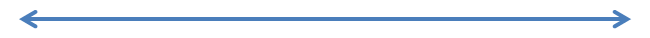 Outdoors							IndoorsSlower Paced							Fast PacedDetail Oriented							Big PictureComputer Beginner						Computer ExpertIndependent							Part of a TeamLove Customer Service						Hate Customer ServiceEarly Start							Late Nights           One Job at a Time					                        Multi-tasking(continues on back)            Travel							         Stay Close to Home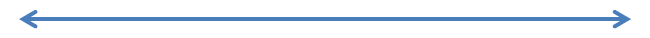                      Cooperative		            						Competitive      High Pay							         Fulfilling Work                          Follower							               LeaderFlexible Schedule						Regular HoursI prefer to organize:	 People		Stuff	         Information 	  Nothing!Best job I ever had ___________________________________________________________________Worst job I ever had __________________________________________________________________Willing to travel ___________ km one way       		Willing to work away?     Yes    NoSalary or wage goal:   $____________ per _____________I really want   _______________________________________________________________________________________________________________________________________________________________I do NOT want   _____________________________________________________________________________________________________________________________________________________________